ISTITUTO COMPRENSIVO SCUOLA DELL’INFANZIA, PRIMARIA E SEC. I GRVia Dante snc, Tel.  0784/65196   Fax 0784/65268 C.F.  81002190916nuic86500x@istruzione.it    nuic86500x@pec.istruzione.it   www.comprensivoatzara.edu.it08030 ATZARA   NuAL DIRIGENTE SCOLASTICOI.C. ATZARALa sottoscritta                                              , DOCENTE della scuola                                  ,dichiara, sotto la propria responsabilità, di aver effettuato in orario scolastico/extrascolastico, le seguenti prestazioni aggiuntive di insegnamento/funzionali all’insegnamento, relativo all’anno scolastico 2023/2024    :Si allega il report personale delle ore eccedenti ( precedentemente autorizzate dalla DS) controfirmato dal FiduciarioLuogo e data, 						   FirmaATTIVITA’ORENOTE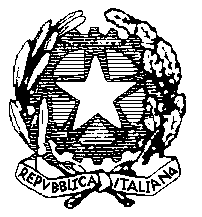 